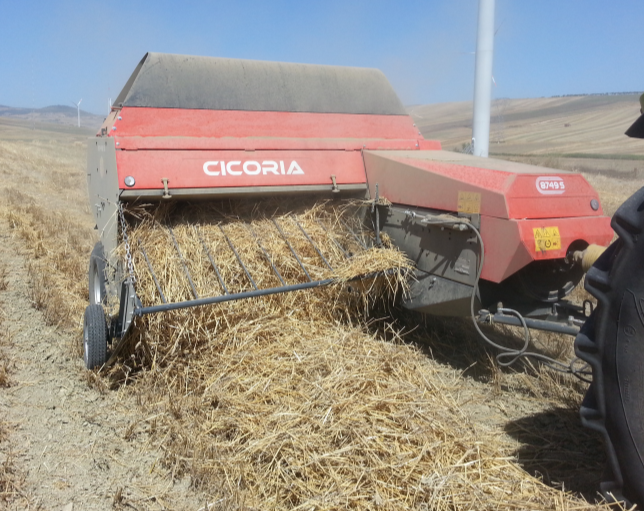 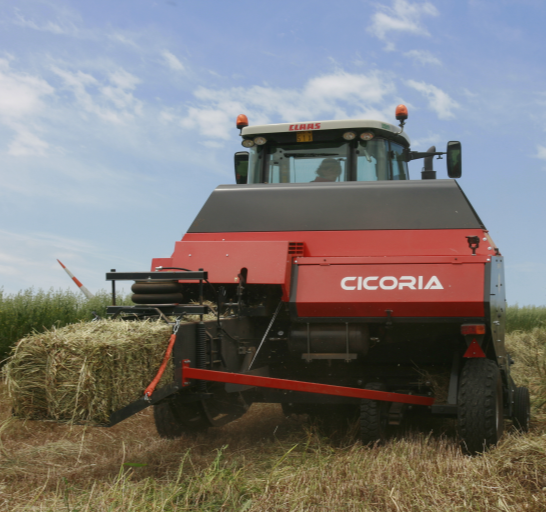 Тюковые пресс-подборщикиCICORIA (Италия)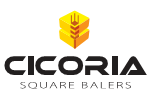 CICORIA (ЧИКОРИЯ) - этоузкоспециализированная итальянская фирма, которая имеет 88-летний опыт в проектировании и производстве тюковых пресс-подборщиков. Широкая линейка тюковых пресс-подборщиков сможет удовлетворить различные требования Клиентов присборе соломы, сена и других остатков с/х культур. Пресс-подборщики  CICORIAмногократно испытаныв различных, даже самых тяжелыхклиматических условиях. Машины характеризуются стабильной работой и высокой надежностью.ОСНОВНЫЕ ХАРАКТЕРИСТИКИ И СТАНДАРТНОЕ ОСНАЩЕНИЕ: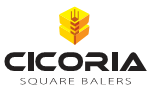 СерияSPECIAL CUTмодели TP 2747S2 / TP 2749 S3Пресс-подборщики серии SPECIALCUT оснащены специальным оборудованием для резки и сплющивания соломы до фракции 3 см. Эти машины целесообразно использоватьв том случае, когда собираемая солома используется для кормления скота.ТЕХНИЧЕСКИЕ ХАРАКТЕРИСТИКИ:ОПЦИОНАЛЬНОЕ ОСНАЩЕНИЕ: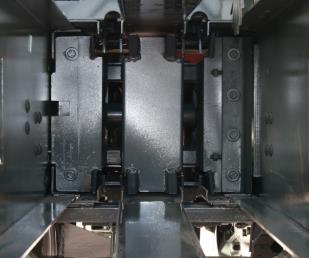 Тяжелые и плотные тюки. Длинный ход поршня, 75 см при 90 ударов в минуту, обеспечивает максимальную мощность прессования и одинаковую плотность тюков, а также высочайшую(в своем классемашин)производительность.Масса и плотность тюков регулируется посредством механизма контроля плотности вчетырех направлениях.Тяжелые и плотные тюки. Длинный ход поршня, 75 см при 90 ударов в минуту, обеспечивает максимальную мощность прессования и одинаковую плотность тюков, а также высочайшую(в своем классемашин)производительность.Масса и плотность тюков регулируется посредством механизма контроля плотности вчетырех направлениях.Тяжелые и плотные тюки. Длинный ход поршня, 75 см при 90 ударов в минуту, обеспечивает максимальную мощность прессования и одинаковую плотность тюков, а также высочайшую(в своем классемашин)производительность.Масса и плотность тюков регулируется посредством механизма контроля плотности вчетырех направлениях.Тяжелые и плотные тюки. Длинный ход поршня, 75 см при 90 ударов в минуту, обеспечивает максимальную мощность прессования и одинаковую плотность тюков, а также высочайшую(в своем классемашин)производительность.Масса и плотность тюков регулируется посредством механизма контроля плотности вчетырех направлениях.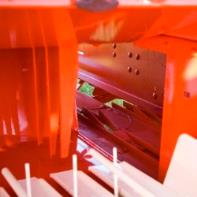 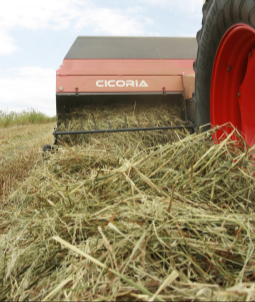 Высокая производительность. Широкоеокно для загрузки прессовальной камеры пресс-подборщиков Cicoria позволяет вместить большие объёмы соломы и др. продуктов в камеру. Это позволяетдостичь высочайшейпроизводительности и сделать максимальное количество тюков в час.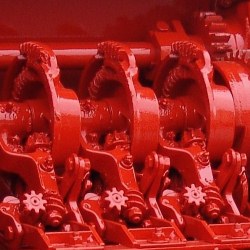 Вязальный аппарат CICORIA - инженерное решение для надежного и аккуратного узловязания.Тюковые пресс-подборщики Cicoria комплектуютсявязальнымаппаратом собственной разработки: ● Конец хода поршня далеко от центра вала узловязателя, для уменьшения нагрузкинатяжения шпагата на вязальный аппарат. ● Ультралёгкие иглы ● Специальный ключ, помогающий завязать шпагат в крепкий и аккуратный узел ● Узкая щель для игл и специальные направляющие дляиглисключают контактматериала с вязальными аппаратами.Вязальный аппарат CICORIA - инженерное решение для надежного и аккуратного узловязания.Тюковые пресс-подборщики Cicoria комплектуютсявязальнымаппаратом собственной разработки: ● Конец хода поршня далеко от центра вала узловязателя, для уменьшения нагрузкинатяжения шпагата на вязальный аппарат. ● Ультралёгкие иглы ● Специальный ключ, помогающий завязать шпагат в крепкий и аккуратный узел ● Узкая щель для игл и специальные направляющие дляиглисключают контактматериала с вязальными аппаратами.Вязальный аппарат CICORIA - инженерное решение для надежного и аккуратного узловязания.Тюковые пресс-подборщики Cicoria комплектуютсявязальнымаппаратом собственной разработки: ● Конец хода поршня далеко от центра вала узловязателя, для уменьшения нагрузкинатяжения шпагата на вязальный аппарат. ● Ультралёгкие иглы ● Специальный ключ, помогающий завязать шпагат в крепкий и аккуратный узел ● Узкая щель для игл и специальные направляющие дляиглисключают контактматериала с вязальными аппаратами.Вязальный аппарат CICORIA - инженерное решение для надежного и аккуратного узловязания.Тюковые пресс-подборщики Cicoria комплектуютсявязальнымаппаратом собственной разработки: ● Конец хода поршня далеко от центра вала узловязателя, для уменьшения нагрузкинатяжения шпагата на вязальный аппарат. ● Ультралёгкие иглы ● Специальный ключ, помогающий завязать шпагат в крепкий и аккуратный узел ● Узкая щель для игл и специальные направляющие дляиглисключают контактматериала с вязальными аппаратами.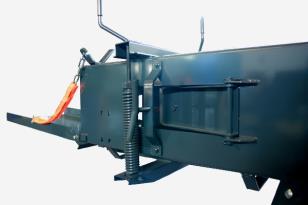 РегулировкаплотностиМодели тюковых прессов PRO, TOP и SPECIAL CUT имеют систему регулировки давления в 4-х направлениях для лучших характеристик плотности тюков,одновременно обеспечивая формирование тюков идеальной прямоугольной формы.РегулировкаплотностиМодели тюковых прессов PRO, TOP и SPECIAL CUT имеют систему регулировки давления в 4-х направлениях для лучших характеристик плотности тюков,одновременно обеспечивая формирование тюков идеальной прямоугольной формы.РегулировкаплотностиМодели тюковых прессов PRO, TOP и SPECIAL CUT имеют систему регулировки давления в 4-х направлениях для лучших характеристик плотности тюков,одновременно обеспечивая формирование тюков идеальной прямоугольной формы.РегулировкаплотностиМодели тюковых прессов PRO, TOP и SPECIAL CUT имеют систему регулировки давления в 4-х направлениях для лучших характеристик плотности тюков,одновременно обеспечивая формирование тюков идеальной прямоугольной формы.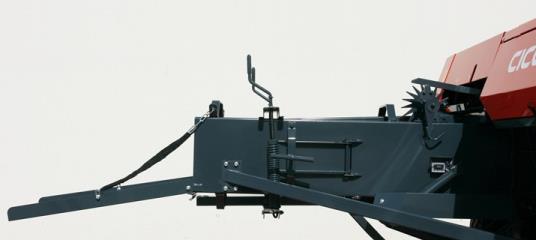 Длинная прессовальная камераМодели PRO, TOP и SPECIAL CUT имеютдлинную камеру прессования, чтобы производить плотные тюки правильной прямоугольной формы в любых рабочих условиях для самых требовательных клиентов.Длинная прессовальная камераМодели PRO, TOP и SPECIAL CUT имеютдлинную камеру прессования, чтобы производить плотные тюки правильной прямоугольной формы в любых рабочих условиях для самых требовательных клиентов.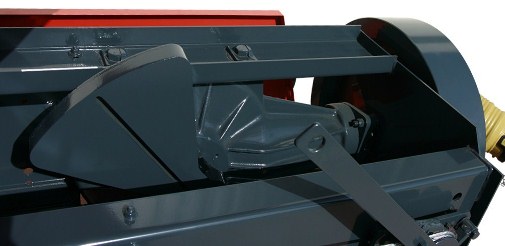 Мощная передачаМодели PRO, TOP и SPECIAL CUT разработаны с кривошипом тяжёлого противовеса и мощной передачей, чтобы преодолеть критические точки цикла сжатия и обеспечить стабильность при режиме работы более чем 90 ударов в минуту.Мощная передачаМодели PRO, TOP и SPECIAL CUT разработаны с кривошипом тяжёлого противовеса и мощной передачей, чтобы преодолеть критические точки цикла сжатия и обеспечить стабильность при режиме работы более чем 90 ударов в минуту.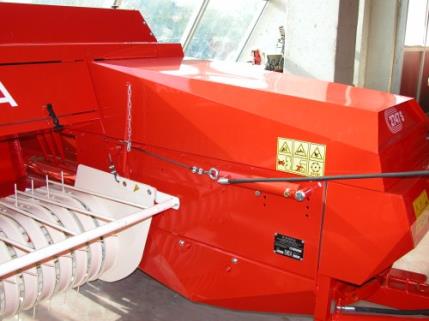 Гидравлический подъем подборщикапозволяетоператору регулировать высоту подборщика из кабины трактораГидравлический подъем подборщикапозволяетоператору регулировать высоту подборщика из кабины трактораГидравлический подъем подборщикапозволяетоператору регулировать высоту подборщика из кабины трактора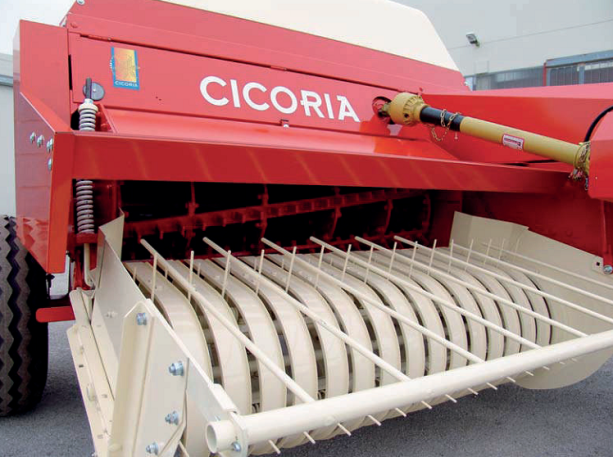 Цилиндр подборщика имеет бóльший диаметр и механизм для измельчения и расплющивания соломы.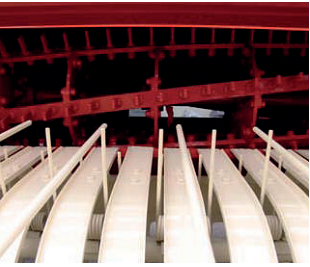 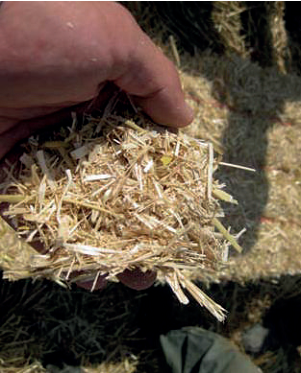 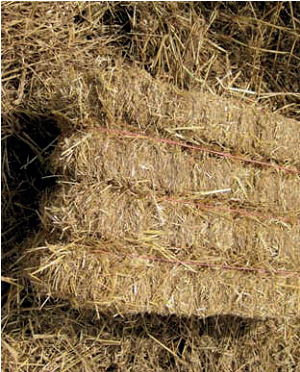 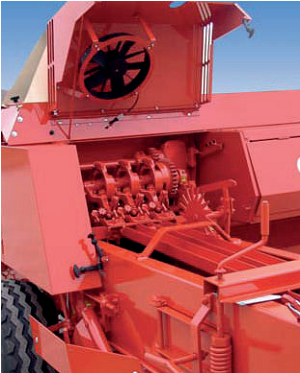 Солома режется на фракции не более 3-х см и плющитсяСверхплотные тюки имеют большую массу, по сравнению с обычным пресс-подборщиком2 или 3 вязальных аппарата с вентилятором для очистки в стандартной комплектацииСерияSMALLSTANDARDPROFESSIONALPROFESSIONALTOPTOPSPECIAL CUTSPECIAL CUTМодели1545 S1547 S2747 S(/F)2749 S(/F)8747 S(/F)8749 S(/F)TP2747TP2749Параметры тюковПараметры тюковПараметры тюковПараметры тюковПараметры тюковПараметры тюковПараметры тюковПараметры тюковПараметры тюковВысота x ширина (см)35x4735x4735x4737x4737x4937x4737x4737x49Длина тюка (см)40-13040-13040-13040-13040-13040-13040-13040-130Масса тюка (кг)18-3018-3024-4825-5024-4825-4824-4825-50Вязальный механизмВязальный механизмВязальный механизмВязальный механизмВязальный механизмВязальный механизмВязальный механизмВязальный механизмВязальный механизмКол-во вязальных аппаратов22222223Тип материалаполипропиленполипропиленПолипропилен (S) либопроволка (F)Полипропилен (S) либопроволка (F)Полипропилен (S) либопроволка (F)Полипропилен (S) либопроволка (F)полипропиленполипропиленПодборщикПодборщикПодборщикПодборщикПодборщикПодборщикПодборщикПодборщикПодборщикШирина (см)140160160160180180160160Пальцы подборщика5664646490906464Поршень на амортизацииПоршень на амортизацииПоршень на амортизацииПоршень на амортизацииПоршень на амортизацииПоршень на амортизацииПоршень на амортизацииПоршень на амортизацииПоршень на амортизацииКол-во ударов вмин (при 540 об/мин)8888888888888888Длина хода поршня (см)7171757575757575Подача 2-мя виламиПодача 2-мя виламиПодача 2-мя виламиПодача 2-мя виламиПодача 2-мя виламиПодача 2-мя виламиПодача 2-мя виламиПодача 2-мя виламиПодача 2-мя виламиЗагрузочный канал, см216401640185018501850185018501850Габаритные размерыГабаритные размерыГабаритные размерыГабаритные размерыГабаритные размерыГабаритные размерыГабаритные размерыГабаритные размерыГабаритные размерыТранспортная длина (см)445445485485485485485485Ширина (см)210240240240260260250250Высота (см)155155160160160160180180Масса (кг)12001250137514501500157520002050ТракторТракторТракторТракторТракторТракторТракторТракторТракторМощность (л.с. / кВт)30/2234/2539/2945/3350/3755/4054/4060/44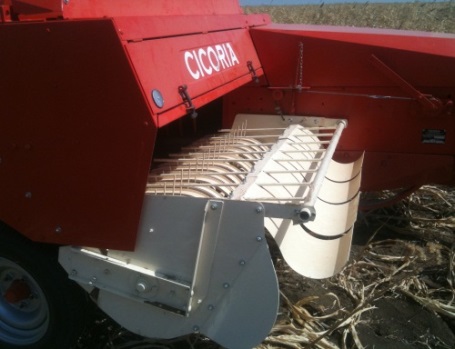 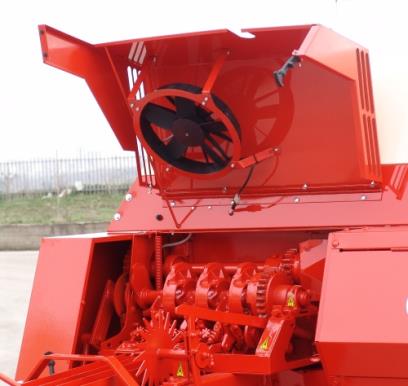 Конвейер для сорго и кукурузы. Это сборная, управляемая система, предотвращающая потерю короткостебельных продуктов как остатки кукурузы или сорго Вентилятор для очистки узловязального оборудованиясокращает перерывы для очистки и смазки узловязального оборудования, продлевая срок службы машины.(стандартное оснащение для серииSPECIALCUT)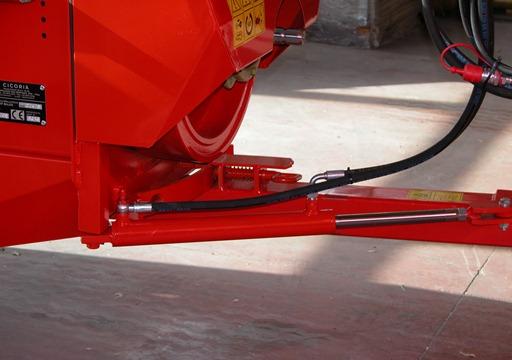 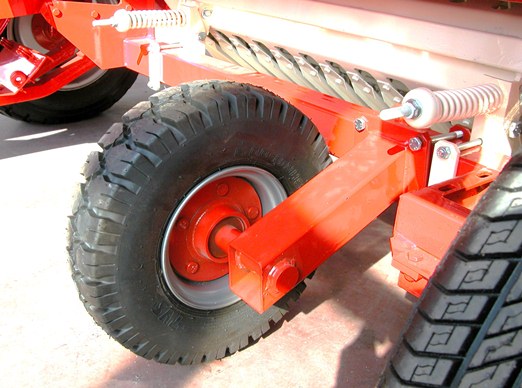 Гидравлическое смещение дышлапозволяет оператору быстро перейти из рабочего положения в транспортное не выходя из кабины трактора.Третье центральное колесоиспользуется, для улучшения стабильности пресс-подборщика приработена неровных полях. Необходимая опциядля работы на полях кукурузы и риса.